ADE ZW50-3Justieranleitung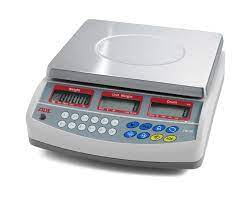 ->0<- drücken während EinschaltenPin: 0000 eingeben, mit ->T bestätigen->T drücken bis unloadWaage entlasten und mit ->T bestätigenSel: 00003 (für 3 kg Waage) ->TLoad: Waage belasten mit ->T bestätigenFertig. Eventuell ->0<- drücken. 